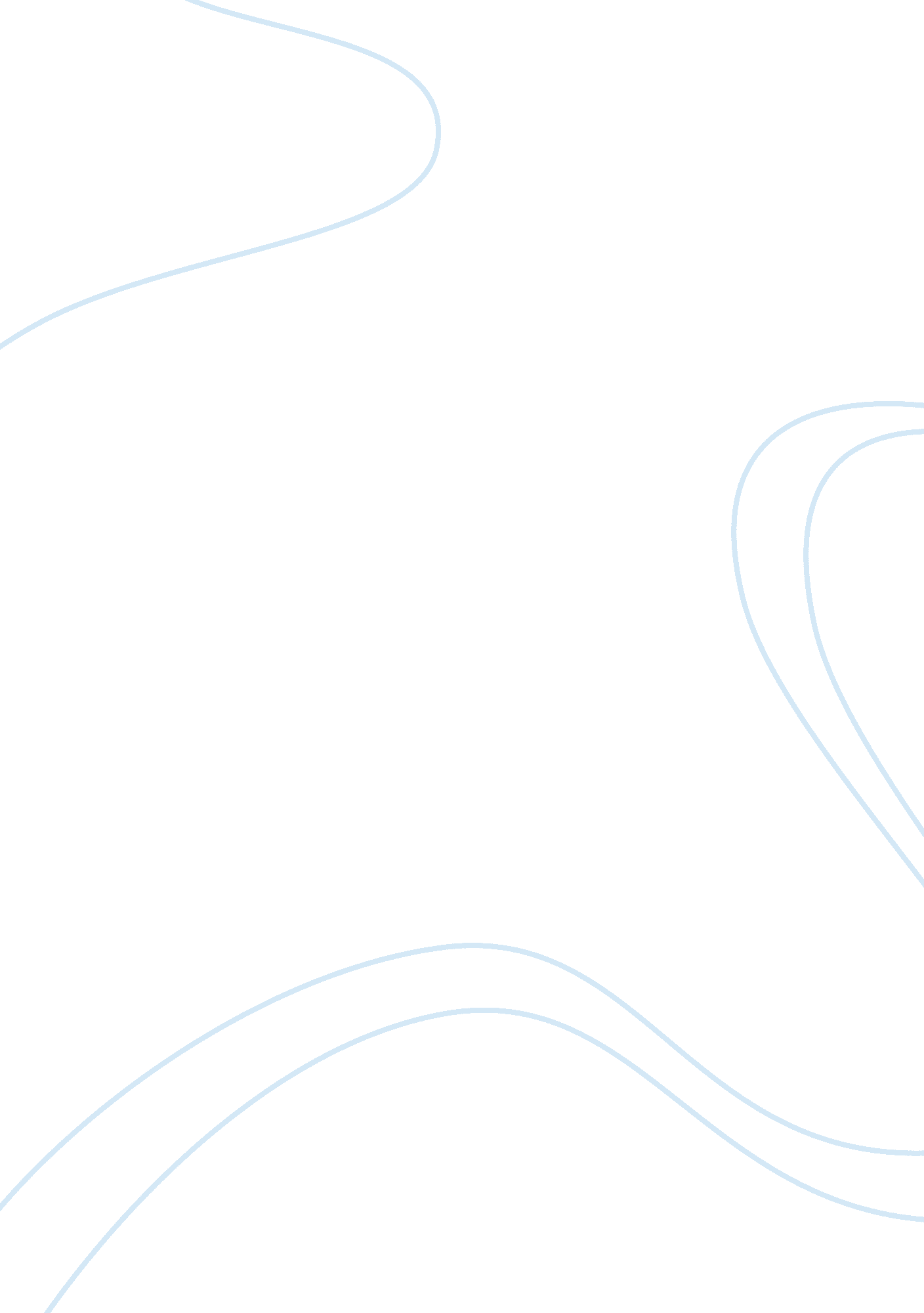 General profile city of kelseyCountries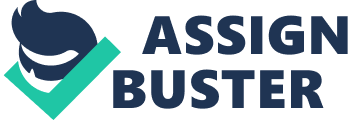 The City of Kelsey is a very eco-friendly community. Theirgoalswere to provide a saferenvironmentfor their community. They wanted to encourage their quality of life withhealthlifestyles and efforts for the environment. They have organic gardens, and orchards. They really focus on natural resources and preservation. The type of work in the City of Kelsey is a consulting firm, trucking company, organic fruits and vegetables, and a construction company. The prime shipping company is Huffman trucking which ships there organic, fruits and vegetables. Kelsey gardens runs a restaurant and have positions available in the vacationing season. They also have a construction company that helps Jobs become available for the residents of Kelsey such as construction, contracting, designing and engineering. The community of the City of Kelsey has an annual balloon fest every year, and a monthly farmers market for the community. They also partake in the St. Patrick's Day Parade, craft fairs, and a memorial softball tournament, and an annual 10K marathon. The residents of the City of Kelsey are very involved in their community and there are lots of activities for all. The members of the community really pull together to make things happen and keep everyone going. They also have a post office that offers shipping and mailing services for the residents. There medical center allows you to get the proper care when you need it. The responsibilities of the people of the City of Kelsey is to let the community now that they focus on continuously improving and making the City of Kelsey a happy place for all. There are so many opportunities at the City of Kelsey whether it's finding employment or Joining the small or large businesses of the community. Each member of this community puts all efforts to making sure that they keep their community clean and help everyone developing a healthy lifestyle. The responsibilities of the community to their individuals are to let them feel like they can e comfortable and involved in their community. They offer numerous activities to bring everyone closer together as a community and at the same time they are having fun and staying healthy. As a member of this community being socially responsible would consist of volunteering my time and efforts to be a part of this community and do whatever it takes to keep it going strong and help come up with fresh new ideas for the community to grow and become a part of. 